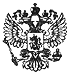 Федеральный закон от 28 июня 2014 г. N 189-ФЗ "О внесении изменений в Федеральный закон "О кредитных историях" и отдельные законодательные акты Российской Федерации"     Принят Государственной Думой 20 июня 2014 года     Одобрен Советом Федерации 25 июня 2014 года     Статья 1     Внести в Федеральный закон от  30  декабря  2004 года    N 218-ФЗ "Окредитных историях"  (Собрание  законодательства  Российской   Федерации,2005, N 1, ст. 44; N 30, ст. 3121; 2007,  N 31,  ст. 4011;  2011,   N 15,ст. 2038; N 29, ст. 4291; N 49, ст. 7067; 2013,  N 30,  ст. 4084;   N 51,ст. 6683) следующие изменения:     1) статью 1 изложить в следующей редакции:     "Статья 1. Предмет и  цели  регулирования  настоящего   Федеральногозакона     1. Настоящим Федеральным  законом  определяются  понятие  и   составкредитной  истории,  основания,  порядок   формирования,       хранения ииспользования  кредитных  историй,  регулируется   связанная     с   этимдеятельность  бюро  кредитных  историй,   устанавливаются     особенностисоздания, ликвидации и реорганизации бюро  кредитных  историй,  а   такжепринципы их взаимодействия с источниками формирования кредитной истории,заемщиками,  органами   государственной   власти,   органами     местногосамоуправления и Центральным банком Российской Федерации (далее  -   БанкРоссии), с организациями, в пользу которых вынесено вступившее в силу   ине исполненное в течение 10 дней решение суда  о  взыскании  с   должникаденежных сумм в связи с неисполнением им обязательств по внесению   платыза жилое помещение, коммунальные услуги и услуги связи.     2.  Целями  настоящего  Федерального  закона  являются     повышениезащищенности кредиторов и заемщиков за счет  общего  снижения   кредитныхрисков,   повышение   эффективности   работы   кредитных     организаций,микрофинансовых организаций и кредитных кооперативов, а также создание иопределение условий для сбора, обработки, хранения  и  предоставления  вбюро  кредитных  историй  информации,  характеризующей    своевременностьисполнения заемщиками своих обязательств по договорам  займа   (кредита),исполнения   физическими   лицами,   в   том   числе      индивидуальнымипредпринимателями, и юридическими лицами обязательств по внесению   платыза жилое помещение, коммунальные услуги  и  услуги  связи  и   исполненияфизическими лицами алиментных обязательств, по которым имеется вступившеев силу и не исполненное в течение 10 дней решение  суда  о    взыскании сдолжника указанных денежных сумм.";     2) в статье 2:     а) пункты 1 и 2 изложить в следующей редакции:     "1) заемщиками и организациями, заключающими с физическими лицами, втом числе с  индивидуальными  предпринимателями,  и  (или)   юридическимилицами  договоры  займа  (кредита),  организациями,  получившими    правотребования по указанным договорам займа (кредита);     2) организациями, заключающими с физическими лицами, в том числе   синдивидуальными предпринимателями, и (или) юридическими лицами   договорызайма (кредита), организациями, получившими право требования по указаннымдоговорам займа (кредита), и бюро кредитных историй;";     б) дополнить пунктами 2.1 и 2.2 следующего содержания:     "2.1) организациями, в пользу которых вынесено вступившее в силу   ине исполненное в течение 10 дней решение суда  о  взыскании  с   должникаденежных сумм в связи с неисполнением им обязательств по внесению   платыза жилое помещение, коммунальные услуги и услуги связи, и бюро кредитныхисторий;     2.2) федеральным органом исполнительной власти,  уполномоченным   наосуществление функций по обеспечению установленного порядка деятельностисудов и исполнению  судебных  актов  и  актов  других  органов,   и  бюрокредитных историй;";     в) дополнить пунктом 10 следующего содержания:     "10)  бюро  кредитных  историй  и   конкурсным       управляющим илиликвидатором.";     3) в статье 3:     а) пункты 1 и 1.1 изложить в следующей редакции:     "1)  кредитная  история  -  информация,  состав  которой   определеннастоящим Федеральным  законом  и  которая  хранится  в  бюро   кредитныхисторий;     1.1) запись кредитной  истории  -  информация,  входящая  в   составкредитной  истории  и  характеризующая  исполнение  субъектом   кредитнойистории принятых на себя обязательств по одному договору займа (кредита),а также иному  договору  или  обязательству,  предусмотренным   настоящимФедеральным законом;";     б) пункты 4 и 5 изложить в следующей редакции:       "4)  источник  формирования  кредитной  истории  -    организация,являющаяся  заимодавцем  (кредитором)  по  договору  займа     (кредита),организация, в пользу которой вынесено вступившее в силу и не исполненноев течение 10 дней решение суда о взыскании с должника  денежных  сумм  всвязи с  неисполнением  им  обязательств  по  внесению  платы    за жилоепомещение,  коммунальные  услуги  и  услуги  связи,  федеральный  органисполнительной  власти,  уполномоченный  на  осуществление     функций пообеспечению  установленного  порядка  деятельности  судов  и   исполнениюсудебных актов и актов других органов, при взыскании с должника денежныхсумм по вступившему в силу и не исполненному в течение 10  дней   решениюсуда  по  неисполненным  алиментным  обязательствам,    обязательствам повнесению платы за жилое помещение, коммунальные услуги  и  услуги   связилибо гарант - кредитная или страховая организация, выдавшая обязательствоуплатить   кредитору   принципала   (бенефициару)         денежную сумму,представляющая в соответствии с настоящим Федеральным законом информациюв бюро кредитных историй;     5) субъект кредитной истории -  физическое  или  юридическое   лицо,которое является заемщиком по  договору  займа  (кредита),   поручителем,принципалом, в отношении которого выдана банковская гарантия или в пользукоторого вынесено вступившее в силу и не исполненное в течение  10   днейрешение суда о взыскании с должника денежных сумм в связи с неисполнениемим обязательств по внесению платы за жилое помещение, коммунальные услугии услуги связи либо  алиментных  обязательств  и  в  отношении   которогоформируется кредитная история;";     4) в статье 4:     а) в части 2:     пункт 1 после слов "(если  последнее  имеется)"  дополнить   словами"(фамилия, имя, отчество в случае их изменения)";     пункт 2 после слов "данные паспорта гражданина Российской Федерации"дополнить словами "(данные ранее выданных паспортов гражданина РоссийскойФедерации при наличии сведений)";     в пункте 4 слова "(если лицо его указало)" исключить;     б) в части 3:     пункт 1 дополнить подпунктом "в" следующего содержания:     "в) информация  о  вступившем  в  силу  решении  суда  о   признаниифизического лица недееспособным или ограниченно дееспособным  (в   случаеего наличия);";     пункт 2 изложить в следующей редакции:     "2) в отношении обязательства заемщика, поручителя, принципала (длякаждой записи кредитной истории):     а) указание суммы обязательства (или предельного лимита по кредиту,предоставленному с использованием банковской  карты)  заемщика  на   датузаключения договора займа (кредита);     б) указание срока исполнения обязательства заемщика в полном размерев соответствии с договором займа (кредита);     в) указание срока уплаты процентов в соответствии с договором займа(кредита);     г) о  внесении  изменений  и  (или)  дополнений  к    договору займа(кредита), в том числе касающихся сроков исполнения обязательств;     д) о дате и сумме фактического исполнения обязательств  заемщика   вполном и (или) неполном размерах;     е) о сумме  задолженности  по  договору  займа  (кредита)    на датупоследнего платежа;     ж) о  погашении  займа  (кредита)  за  счет  обеспечения  в  случаенеисполнения заемщиком своих обязательств по договору;     з) о фактах рассмотрения судом, арбитражным и (или) третейским судомспоров по договору займа  (кредита)  и  содержании  резолютивных   частейсудебных актов, вступивших в законную силу, за  исключением   информации,входящей в состав дополнительной (закрытой) части кредитной истории;     и)  о  прекращении  передачи  информации,  определенной    настоящейстатьей, в бюро  кредитных  историй  в  связи  с  прекращением   действиядоговора об оказании информационных услуг или  в  связи  с   состоявшейсяуступкой права требования (с указанием дат указанных событий);     к) указание вида обязательства - договор займа (кредита) или договорпоручительства;     л) указание предмета залога (при  его  наличии)  и  срока   действиядоговора залога, оценка предмета залога с указанием даты ее   проведения;для   поручительства   -    объем    обязательства,       обеспечиваемогопоручительством, указание суммы и срока поручительства;  для   банковскойгарантии - объем обязательства, обеспечиваемого гарантией, указание суммыи срока гарантии, а также информация о прекращении банковской гарантии виных, отличных от окончания срока гарантии случаях;     м) информация о полной стоимости займа (кредита) в  соответствии   сдоговором займа (кредита);";     дополнить пунктом 3 следующего содержания:     "3)  в   отношении   должника   -   информация   из     резолютивнойчасти вступившего в силу и не исполненного в течение 10 дней решения судао взыскании  с  должника  денежных  сумм  в  связи  с    неисполнением имобязательств по внесению платы за жилое помещение, коммунальные услуги иуслуги связи, а также направленная  федеральным  органом   исполнительнойвласти,  уполномоченным  на  осуществление   функций   по     обеспечениюустановленного порядка деятельности судов и исполнению судебных актов   иактов других органов, информация о взыскании с должника денежных сумм   всвязи  с  неисполнением  им  алиментных  обязательств,    обязательств повнесению платы за жилое помещение, коммунальные услуги и услуги связи.";     в) часть 4 изложить в следующей редакции:     "4. В дополнительной (закрытой) части кредитной истории физическоголица содержатся следующие сведения:     1) в отношении источника формирования кредитной истории:     а) полное, а  также  сокращенное  наименование  юридического   лица,фирменное  наименование,  наименование  на  одном  из  языков     народовРоссийской Федерации и (или) иностранном языке (в случае,  если   таковыеимеются);     б) основной государственный регистрационный номер юридического лица;     в) идентификационный номер налогоплательщика;     2) в отношении пользователей кредитной истории:     а) в отношении пользователя кредитной истории - юридического лица:     полное,  а  также  сокращенное  наименование  юридического   лица,фирменное  наименование,  наименование  на  одном  из  языков     народовРоссийской Федерации и (или) иностранном языке (в случае,  если   таковыеимеются);     основной государственный регистрационный номер юридического лица;     идентификационный номер налогоплательщика;     дата запроса;     б) в отношении пользователя  кредитной  истории  -   индивидуальногопредпринимателя:     сведения о государственной регистрации физического лица в   качествеиндивидуального предпринимателя;     фамилия, имя, отчество (если последнее имеется)  на  русском   языке(для иностранных  граждан  и  лиц  без  гражданства  написанные   буквамилатинского алфавита на основании  сведений,  содержащихся  в   документе,удостоверяющем личность в соответствии  с  законодательством   РоссийскойФедерации);     идентификационный номер налогоплательщика;     данные  паспорта  гражданина  Российской  Федерации  или     при егоотсутствии  данные  иного   документа,   удостоверяющего       личность всоответствии с законодательством Российской Федерации (серия, номер, датаи место выдачи, наименование и код органа, выдавшего  паспорт  или   инойдокумент, удостоверяющий личность);     дата запроса;     3) в отношении приобретателя права  требования  (в  случае   уступкиправа требования по договору займа (кредита):     а) в отношении приобретателя права требования - юридического лица:     полное,  а  также  сокращенное  наименование  юридического   лица,фирменное  наименование,  наименование  на  одном  из  языков     народовРоссийской Федерации и (или) иностранном языке (в случае,  если   таковыеимеются);     основной государственный регистрационный номер юридического лица;     идентификационный номер налогоплательщика;     б) в отношении приобретателя права требования - физического лица:     фамилия, имя, отчество (если последнее имеется)  на  русском   языке(для иностранных  граждан  и  лиц  без  гражданства  написанные   буквамилатинского алфавита на основании  сведений,  содержащихся  в   документе,удостоверяющем личность в соответствии  с  законодательством   РоссийскойФедерации), дата и место рождения;     данные  паспорта  гражданина  Российской  Федерации  или     при егоотсутствии  данные  иного   документа,   удостоверяющего       личность всоответствии с законодательством Российской Федерации (серия, номер, датаи место выдачи, наименование и код органа, выдавшего  паспорт  или   инойдокумент, удостоверяющий личность);     идентификационный номер налогоплательщика (если лицо его указало);     страховой  номер  индивидуального  лицевого  счета,      указанный встраховом свидетельстве обязательного пенсионного страхования (если лицоего указало).";     г) часть 4.1 изложить в следующей редакции:     "4.1. Информационная  часть кредитной  истории  субъекта   кредитнойистории - физического лица формируется для каждого оформленного заемщикомзаявления  о   предоставлении   займа   (кредита).   В     информационнойчасти кредитной истории субъекта кредитной истории  -  физического   лицасодержится информация о предоставлении займа (кредита) или об  отказе   взаключении договора займа (кредита), информация  об  отсутствии    двух иболее  подряд  платежей  по  договору  займа  (кредита)  в    течение 120календарных дней с даты наступления срока  исполнения  обязательства   подоговору займа (кредита), которое не исполнено  заемщиком.  В   отношениифакта отказа кредитора заемщику в заключении  договора  займа   (кредита)указываются:     1) сумма договора займа (кредита), по которому кредитором   отказанозаемщику в его заключении;     2) основания отказа кредитора заемщику в заключении договора   займа(кредита) с указанием причины отказа;     3) дата отказа  кредитора  заемщику  в  заключении  договора   займа(кредита) или предоставлении займа (кредита).";     д) дополнить частями 4.2 - 4.4 следующего содержания:     "4.2.  Информация  об  одобренном  кредитором,  но  не    полученномзаемщиком займе (кредите) в информационной части не отражается.     4.3. В случае отказа кредитора заемщику в заключении договора займа(кредита) в отношении субъекта  кредитной  истории  -  физического   лицаформируется кредитная история, состоящая  из  титульной,   дополнительной(закрытой) и информационной частей.     4.4. Порядок формирования информационной части кредитной истории   иее состав устанавливаются Банком России с  учетом  требований   настоящейстатьи.";     е) части 6-8 изложить в следующей редакции:     "6. В титульной части кредитной истории юридического лица содержатсяследующие сведения о субъекте кредитной истории:     1) полное, а  также  сокращенное  наименование  юридического   лица,фирменное  наименование,  наименование  на  одном  из  языков     народовРоссийской Федерации и (или) иностранном языке (в случае,  если   таковыеимеются);     2) адрес (место нахождения) постоянно действующего   исполнительногооргана юридического лица (в  случае  отсутствия  постоянно   действующегоисполнительного органа  юридического  лица  -  иного  органа  или  лица,уполномоченных выступать от имени юридического лица в силу закона, иногоправового акта или учредительного документа), по которому осуществляетсясвязь с юридическим лицом, его телефон;     3) основной государственный регистрационный номер юридического лица;     4) идентификационный номер налогоплательщика;     5) сведения о реорганизации юридического лица:     а)  полное,  а  также  сокращенное  наименование   реорганизованногоюридического лица, фирменное  наименование,  наименование  на    одном изязыков народов Российской Федерации и (или) иностранном языке (в случае,если таковые имеются);     б) основной государственный регистрационный номер реорганизованногоюридического лица.     7. В основной части кредитной истории юридического лица   содержатсяследующие сведения (если таковые имеются):     1) в отношении субъекта кредитной истории:     а) о процедурах банкротства юридического лица  -  если   арбитражнымсудом принято к производству заявление о признании должника банкротом;     б) основные части кредитных  историй  реорганизованных   юридическихлиц, прекративших существование, - если юридическое  лицо  было   созданопутем реорганизации;     2) в отношении обязательства заемщика, поручителя, принципала   (длякаждой записи кредитной истории):     а) указание суммы обязательства заемщика на дату заключения договоразайма (кредита);     б) указание срока исполнения обязательства заемщика в полном размерев соответствии с договором займа (кредита);     в) указание срока уплаты процентов в соответствии с договором займа(кредита);     г) о  внесении  изменений  и  (или)  дополнений  к    договору займа(кредита), в том числе касающихся сроков исполнения обязательств;     д) о дате и сумме фактического исполнения обязательств  заемщика   вполном и (или) неполном размерах;     е) о сумме  задолженности  по  договору  займа  (кредита)    на датупоследнего платежа;     ж) о  погашении  займа  (кредита)  за  счет  обеспечения  в  случаенеисполнения заемщиком своих обязательств по договору;     з) о фактах рассмотрения судом, арбитражным и (или) третейским судомспоров по договору займа  (кредита)  и  содержании  резолютивных   частейсудебных актов, вступивших в законную силу, за  исключением   информации,указанной в дополнительной (закрытой) части кредитной истории;     и)  о  прекращении  передачи  информации,  определенной    настоящейстатьей, в бюро  кредитных  историй  в  связи  с  прекращением   действиядоговора об оказании информационных услуг или  в  связи  с   состоявшейсяуступкой права требования (с указанием даты указанного события);     к) указание вида обязательства - договор займа (кредита) или договорпоручительства;     л) указание предмета залога (при  его  наличии)  и  срока   действиядоговора залога, оценка предмета залога с указанием даты ее   проведения;для   поручительства   -    объем    обязательства,       обеспечиваемогопоручительством, указание суммы и срока поручительства;  для   банковскойгарантии - объем обязательства, обеспечиваемого гарантией, указание суммыи срока гарантии, а также информация о прекращении банковской гарантии виных, отличных от окончания срока гарантии случаях;     3)   в   отношении   должника   -   информация   о   резолютивнойчасти вступившего в силу и не исполненного в течение 10 дней решения судао взыскании  с  должника  денежных  сумм  в  связи  с    неисполнением имобязательств по внесению платы за жилое помещение, коммунальные услуги иуслуги связи, а также направленная  федеральным  органом   исполнительнойвласти,  уполномоченным  на  осуществление   функций   по     обеспечениюустановленного порядка деятельности судов и исполнению судебных актов   иактов других органов, информация о взыскании с должника денежных сумм   всвязи  с  неисполнением  им  алиментных  обязательств,    обязательств повнесению платы за жилое помещение, коммунальные услуги и услуги связи.     8. В дополнительной (закрытой) части кредитной истории юридическоголица содержатся следующие сведения:     1) в отношении источника формирования кредитной истории:     а) полное, а  также  сокращенное  наименование  юридического   лица,фирменное  наименование,  наименование  на  одном  из  языков     народовРоссийской Федерации и (или) иностранном языке (в случае,  если   таковыеимеются);     б) основной государственный регистрационный номер юридического лица;     в) идентификационный номер налогоплательщика;     2) в отношении пользователей кредитной истории:     а) в отношении пользователя  кредитной  истории  -   индивидуальногопредпринимателя:     сведения о государственной регистрации физического лица в   качествеиндивидуального предпринимателя;     фамилия, имя, отчество (если последнее имеется)  на  русском   языке(для иностранных  граждан  и  лиц  без  гражданства  написанные   буквамилатинского алфавита на основании  сведений,  содержащихся  в   документе,удостоверяющем личность в соответствии  с  законодательством   РоссийскойФедерации);     идентификационный номер налогоплательщика;     данные  паспорта  гражданина  Российской  Федерации  или     при егоотсутствии  данные  иного   документа,   удостоверяющего       личность всоответствии с законодательством Российской Федерации (серия, номер, датаи место выдачи, наименование и код органа, выдавшего  паспорт  или   инойдокумент, удостоверяющий личность);     дата запроса;     б) в отношении пользователя кредитной истории - юридического лица:     полное,  а  также  сокращенное  наименование  юридического   лица,фирменное  наименование,  наименование  на  одном  из  языков     народовРоссийской Федерации и (или) иностранном языке (в случае,  если   таковыеимеются);     основной государственный регистрационный номер юридического лица;     идентификационный номер налогоплательщика;     дата запроса;     3) в отношении приобретателя права  требования  (в  случае   уступкиправа требования по договору займа (кредита):     а) в отношении приобретателя права требования - юридического лица:     полное,  а  также  сокращенное  наименование  юридического   лица,фирменное  наименование,  наименование  на  одном  из  языков     народовРоссийской Федерации и (или) иностранном языке (в случае,  если   таковыеимеются);     основной государственный регистрационный номер юридического лица;     идентификационный номер налогоплательщика;     б) в отношении приобретателя права требования - физического лица:     фамилия, имя, отчество (если последнее имеется)  на  русском   языке(для иностранных  граждан  и  лиц  без  гражданства  написанные   буквамилатинского алфавита на основании  сведений,  содержащихся  в   документе,удостоверяющем личность в соответствии  с  законодательством   РоссийскойФедерации), дата и место рождения;     данные  паспорта  гражданина  Российской  Федерации  или     при егоотсутствии  данные  иного   документа,   удостоверяющего       личность всоответствии с законодательством Российской Федерации (серия, номер, датаи место выдачи, наименование и код органа, выдавшего  паспорт  или   инойдокумент, удостоверяющий личность);     идентификационный номер налогоплательщика (если лицо его указало);     страховой  номер  индивидуального  лицевого  счета,      указанный встраховом свидетельстве обязательного пенсионного страхования (если лицоего указало).";     ж) дополнить частями 11 - 16 следующего содержания:     "11. В отношении субъекта кредитной истории - поручителя формируетсякредитная история,  состоящая  из  титульной,  основной,   дополнительной(закрытой) и информационной частей.     12. В отношении субъекта кредитной истории - принципала формируетсякредитная история, состоящая из  титульной,  основной  и   дополнительной(закрытой) частей.     13. Запись кредитной истории субъекта кредитной истории - поручителяфизического  лица  формируется  только  в  части сведений,   определенныхпунктом 1, подпунктами "е", "и", "к" и "л"  пункта 2  части 3   настоящейстатьи, а поручителя юридического лица - в части сведений,   определенныхпунктом 1, подпунктами "е", "и", "к" и "л"  пункта 2  части 7   настоящейстатьи.     14. Запись кредитной истории субъекта кредитной истории - принципалафизического  лица  формируется  только  в  части сведений,   определенныхпунктом 1, подпунктом "л" пункта 2 части 3 настоящей статьи, а принципалаюридического  лица  -   в   части сведений,   определенных     пунктом 1,подпунктом "л" пункта 2 части 7 настоящей статьи.     15. С даты начала выполнения поручителем обязательств  заемщика   подоговору займа (кредита) основная часть кредитной  истории  в   отношениисубъекта кредитной истории - поручителя начинает формироваться в   полномобъеме,  включая  остальные  сведения,  входящие  в   состав     основнойчасти кредитной истории.     16. В основной части кредитной истории может содержаться информацияо  количестве  запросов  пользователей  кредитной  истории,  о    периоде(времени), в рамках которого имели место такие запросы, а также о   целяхуказанных запросов и суммах займа (кредита), для предоставления которогосовершались запросы.  При  этом  информация  в  отношении   пользователейкредитной  истории,  совершивших  запросы,  в  основной   части кредитнойистории не раскрывается.";     5) в статье 5:     а) часть 3 признать утратившей силу;     б) дополнить частями 3.1 - 3.8 следующего содержания:     "3.1.  Источники  формирования  кредитной  истории   -     кредитныеорганизации, микрофинансовые организации и кредитные кооперативы обязаныпредставлять всю имеющуюся информацию, определенную статьей 4 настоящегоФедерального закона, в отношении заемщиков, поручителей, принципалов хотябы в одно бюро кредитных историй, включенное  в  государственный   реестрбюро кредитных историй, без получения согласия на ее представление.     3.2.  Источники  формирования  кредитных  историй  -    организации,являющиеся заимодавцами по договорам  займа  (за  исключением   кредитныхорганизаций,  микрофинансовых  организаций  и  кредитных   кооперативов),вправе представлять  в  бюро  кредитных  историй  имеющуюся   информацию,определенную  статьей 4  настоящего  Федерального  закона,  в   отношениизаемщиков, поручителей хотя бы в одно бюро кредитных историй, включенноев государственный реестр бюро кредитных историй, без получения   согласияна ее представление, а  также  обязаны  представлять  в  бюро   кредитныхисторий информацию о погашении займов, информация о которых  была   ранеепередана в бюро кредитных историй.     3.3. Источники формирования  кредитных  историй  -    организации, впользу которых вынесены вступившие в силу и не исполненные в течение   10дней решения суда о  взыскании  с  должника  денежных  сумм  в    связи снеисполнением им обязательств по  внесению  платы  за  жилое   помещение,коммунальные услуги и услуги  связи,  федеральный  орган   исполнительнойвласти,  уполномоченный  на  осуществление   функций   по     обеспечениюустановленного порядка деятельности судов и исполнению судебных актов   иактов  других   органов,   при   взыскании   неисполненных     алиментныхобязательств,  обязательств  по  внесению  платы  за  жилое    помещение,коммунальные  услуги  и  услуги  связи  вправе  представлять    имеющуюсяинформацию о денежных суммах, определенную пунктом 3 части 3 и пунктом 3части 7 статьи 4 настоящего Федерального  закона,  а  также   информацию,содержащуюся в титульной части кредитной истории в отношении должников, вбюро  кредитных  историй,  включенное  в  государственный     реестр бюрокредитных историй, без получения согласия на ее представление.   Источникформирования кредитных историй - организация, в пользу которой   вынесеновступившее в силу и не исполненное в течение  10  дней  решение    суда овзыскании  с  должника  денежных  сумм  в  связи  с      неисполнением имобязательств по внесению платы за жилое помещение, коммунальные услуги иуслуги связи, федеральный орган исполнительной власти, уполномоченный наосуществление функций по обеспечению установленного порядка деятельностисудов и исполнению судебных актов и актов других органов, - об исполненииалиментных обязательств, а также обязательств по внесению платы за жилоепомещение, коммунальные услуги и услуги связи обязаны  сообщать  в   бюрокредитных историй информацию об  исполнении  решения  суда  (полном  иличастичном), информация о котором ранее  направлялась  в  бюро   кредитныхисторий, в течение пяти рабочих дней со дня,  когда  им  стала   известнасоответствующая  информация,  а  также  обязаны  направить    уведомлениедолжнику о передаче информации о нем в бюро кредитных историй в порядке,установленном Банком России. Бюро  кредитных  историй  обязано   включитьтакую информацию в состав кредитной истории.     3.4. Источник формирования кредитной истории, в отношении   которогооткрыто  конкурсное   производство,   обязан   представлять     следующуюинформацию:     1)  об  организации,  в  отношении  которой   открыто     конкурсноепроизводство;     2)  содержащуюся  в  титульной  части кредитной  истории    субъектакредитной истории;     3) о величине обязательства заемщика,  поручителя  на  дату   отзывалицензии кредитной организации  на  осуществление  банковских   операций,исключения  из  государственного  реестра  микрофинансовой   организации,кредитного кооператива и на  дату  завершения  конкурсного   производстваорганизации;     4) об  исполнении  обязательства  (об  исполнении    обязательства всоответствии с  условиями  договора  займа  (кредита)  в   принудительномпорядке, о списании задолженности по договору займа (кредита) с   балансаорганизации, об уступке  права  требования  третьим  лицам  с   указаниемтретьих лиц) на дату завершения конкурсного производства организации.     3.5. Источник формирования кредитной истории, находящийся в процесселиквидации, обязан представлять следующую информацию:     1) об организации, которая находится в процессе ликвидации;     2)  содержащуюся  в  титульной  части кредитной  истории    субъектакредитной истории;     3) о величине обязательства заемщика,  поручителя  на  дату   отзывалицензии кредитной организации  на  осуществление  банковских   операций,исключения  из  государственного  реестра  микрофинансовой   организации,кредитного  кооператива  и  на  дату  завершения  процесса     ликвидацииорганизации;     4) об  исполнении  обязательства  (об  исполнении    обязательства всоответствии с  условиями  договора  займа  (кредита)  в   принудительномпорядке, о списании задолженности по договору займа (кредита) с   балансаорганизации, об уступке  права  требования  третьим  лицам  с   указаниемтретьих лиц) на дату завершения процесса ликвидации организации.     3.6. Источник формирования кредитной истории, в отношении   которогооткрыты конкурсное производство или ликвидация, представляет информацию вте же бюро кредитных историй, в которые он представлял информацию ранее.После завершения конкурсного  производства  или  ликвидации   организациипередается в бюро кредитных историй вся оставшаяся информация (в   случаеее наличия).     3.7.   Информационная   часть кредитной   истории     представляетсяисточниками формирования кредитной истории в бюро кредитных историй   безсогласия субъекта кредитной истории в срок, не превышающий пяти   рабочихдней со дня ее формирования.     3.8. Положения частей 3.1 - 3.7 настоящей статьи не распространяютсяна межбанковские операции.";     в) часть 4 изложить в следующей редакции:     "4.  Информация  о  передаче  сведений,   определенных     статьей 4настоящего Федерального закона, о заемщике, поручителе, принципале в бюрокредитных историй должна содержаться в договоре займа (кредита), договорепоручительства, заключаемых источником формирования кредитной истории   сзаемщиком, поручителем, а также в банковской гарантии.";     г) части 4.2 и 4.3 изложить в следующей редакции:     "4.2.  Субъект  кредитной  истории  вправе  заменить  код   субъектакредитной истории, а также создать для  каждого  пользователя   кредитнойистории  дополнительный  код  субъекта  кредитной   истории     для   егопредставления в целях  получения  информации  из  Центрального   каталогакредитных  историй.  Дополнительный  код  субъекта  кредитной     историидействует в течение двух месяцев со дня его формирования и   аннулируетсяЦентральным каталогом кредитных историй по истечении этого срока.     4.3. Порядок формирования, замены и  аннулирования  кодов   субъектакредитной истории, в том  числе  дополнительных  кодов,   устанавливаетсяБанком России.";     д) часть 5 изложить в следующей редакции:     "5. Источники формирования кредитной истории представляют информациюв  бюро  кредитных  историй  в  срок,   предусмотренный       договором опредоставлении информации, но  не  позднее  пяти  рабочих  дней    со днясовершения действия (наступления события), информация о котором входит всостав кредитной истории в соответствии с настоящим Федеральным законом,либо со  дня,  когда  источнику  формирования  кредитной  истории  сталоизвестно о совершении  такого  действия  (наступлении  такого   события).Источники формирования кредитной  истории  (за  исключением   источников,указанных в части 5.1 настоящей статьи) представляют информацию  в   бюрокредитных историй в форме электронного документа.";     е) дополнить частями 5.1 - 5.7 следующего содержания:     "5.1. Источник формирования  кредитных  историй  -    организация, впользу которой имеется вступившее в силу и не исполненное в  течение   10дней решение суда о  взыскании  с  должника  денежных  сумм  в    связи снеисполнением им обязательств по  внесению  платы  за  жилое   помещение,коммунальные услуги и услуги связи, либо федеральный орган исполнительнойвласти,  уполномоченный  на  осуществление   функций   по     обеспечениюустановленного порядка деятельности судов и исполнению судебных актов   иактов  других   органов,   при   взыскании   неисполненных     алиментныхобязательств,  обязательств  по  внесению  платы  за  жилое    помещение,коммунальные услуги и услуги связи вправе  представлять   соответствующуюинформацию в бюро кредитных  историй  в  форме  электронного   документа,подписанного электронной подписью  в  соответствии  с   законодательствомРоссийской Федерации, или в форме документа на бумажном носителе.     5.2. В случае, если представление информации источником формированиякредитных историй, указанным в части 5.1 настоящей статьи, осуществляетсяв отношении более чем четырех  субъектов  кредитной  истории  в   течениеодного года, источник формирования кредитных историй обязан представлятьинформацию в форме электронного документа.     5.3.  В  случае,  если  источник  формирования  кредитной    историипрекращает представлять информацию в бюро кредитных историй  по   причинеокончания срока действия договора об оказании информационных услуг с этимбюро кредитных историй, либо в случае уступки данным источником   другомулицу права требования источник формирования кредитной  истории   передаетсоответствующую информацию в  бюро  кредитных  историй  в  течение  пятирабочих дней.     5.4. В случае уступки  источником  формирования  кредитной   историидругому лицу права требования по договору займа (кредита)  или  по   инойзадолженности,  информация  по  которым  в  соответствии  с     настоящимФедеральным законом  представляется  в  бюро  кредитных  историй,   лицо,получившее  право  требования,  за  исключением  физического     лица илифизического  лица,  зарегистрированного  в   качестве     индивидуальногопредпринимателя,  становится  источником  формирования  этой    кредитнойистории  и  в  последующем  обязано  заключить  договор   об   оказанииинформационных услуг и представлять  информацию  хотя  бы  в  одно  бюрокредитных историй, включенное в государственный  реестр  бюро   кредитныхисторий, в порядке, предусмотренном настоящей статьей.     5.5.  В  случае  уступки  права  требования  по    задолженности, неотносящейся  к  задолженности  по  договору  займа  (кредита),   источникформирования кредитной истории не позднее рабочего  дня,  следующего   заднем указанной уступки, информирует нового кредитора о  наличии  в   бюрокредитных историй информации в отношении передаваемого обязательства.     5.6. Лицо, получившее право требования по договору займа   (кредита)или по иной задолженности,  представляет  информацию  в  бюро   кредитныхисторий на тех же условиях, что и лицо, передавшее право  требования   поуказанному договору.     5.7. Источник формирования кредитной истории обязан представлять   вбюро  кредитных  историй  информацию,  определенную  частью 10   статьи 4настоящего Федерального закона, в течение всего срока хранения источникомформирования  кредитной  истории  информации,  определенной     статьей 4настоящего Федерального закона.";     6) в статье 6:     а) в части 1:     пункт 4 после слов "(судье) по уголовному" дополнить  словами   "илигражданскому";     дополнить пунктами 6 и 7 следующего содержания:     "6) нотариусу  в  связи  с  необходимостью  осуществления   проверкисостава наследственного имущества при совершении нотариальных действий повыдаче свидетельства о праве  на  наследство  -  титульную,    основную идополнительную (закрытую) части кредитной истории;     7)  в  Банк  России  -  по  его   запросу   титульную,   основную,дополнительную  (закрытую)  и  информационную  части кредитной   истории.Формат и порядок предоставления информации  из  бюро  кредитных   историйустанавливаются Банком России.";     б) в части 5:     в пункте 1:     подпункт "б" изложить в следующей редакции:     "б) основной  государственный  регистрационный  номер   юридическоголица;";     подпункт "г" признать утратившим силу;     в пункте 2:     подпункт "б" после слов "(если последнее имеется)" дополнить словами"(фамилия, имя, отчество в случае их изменения)";     подпункт "г" после  слов  "данные  паспорта  гражданина   РоссийскойФедерации" дополнить словами "(данные ранее выданных паспортов гражданинаРоссийской Федерации при наличии сведений)";     в) часть 7 изложить в следующей редакции:     "7.  Бюро  кредитных  историй,  осуществив  идентификацию   субъектакредитной истории, предоставляет ему кредитный отчет:     1) при личном обращении в бюро кредитных историй - в день обращения;     2) в ином случае - в срок, не превышающий трех рабочих дней со   дняполучения запроса.";     г) дополнить частью 7.1 следующего содержания:     "7.1. Бюро кредитных историй, осуществив идентификацию пользователякредитной  истории,  предоставляет  ему  кредитный  отчет  в     срок, непревышающий трех  рабочих  дней  со  дня  обращения  с     запросом о егопредоставлении.";     д) части 9, 9.1 и 10 изложить в следующей редакции:     "9. Согласие субъекта кредитной истории  на  раскрытие   информации,содержащейся в основной части кредитной  истории,  может  быть   полученопользователем  кредитной  истории  в  форме   электронного     документа,подписанного электронной подписью  в  соответствии  с   законодательствомРоссийской Федерации, или в письменной  форме  на  бумажном    носителе ссобственноручной подписью субъекта кредитной  истории  при   предъявлениисубъектом кредитной истории пользователю кредитной истории паспорта   илииного документа, удостоверяющего личность. Согласие  субъекта   кредитнойистории должно содержать наименование пользователя кредитной  истории   идату оформления указанного согласия.     9.1.  Информационная   часть кредитной   истории     предоставляетсяюридическим лицам и индивидуальным предпринимателям в целях выдачи займа(кредита) без согласия субъекта кредитной истории в срок, не превышающийпяти рабочих дней со дня обращения в бюро кредитных историй с запросом опредоставлении такой информационной части.     10. Согласие субъекта кредитной истории,  полученное   пользователемкредитной истории, считается действительным в течение двух месяцев со дняего оформления. В случае, если в течение указанного срока договор   займа(кредита) был заключен, указанное согласие  субъекта  кредитной   историисохраняет силу в течение всего срока действия договора займа (кредита).";     е) дополнить частью 10.1 следующего содержания:     "10.1. По истечении  срока  действия  согласия  субъекта   кредитнойистории,  установленного  частью 10  настоящей   статьи,     пользователькредитной истории, получивший это согласие, не вправе запрашивать в бюрокредитных историй основную часть кредитной истории.";     ж) часть 11 изложить в следующей редакции:     "11. В случае уступки права требования по договору займа (кредита),договору поручительства согласие субъекта  кредитной  истории   считаетсяданным правопреемнику по заключенному договору займа (кредита), договорупоручительства.";     з) часть 11.1 признать утратившей силу;     и) части 12 и 13 изложить в следующей редакции:     "12. Бюро кредитных историй имеет право в любое время  запросить   упользователя кредитной истории подлинный экземпляр  или  копию   согласиясубъекта кредитной истории на получение основной части кредитной истории,заверенную  уполномоченным  должностным  лицом  пользователя    кредитнойистории. Подлинный экземпляр  согласия  субъекта  кредитной    истории наполучение основной части кредитной истории хранится в течение  пяти   летпосле окончания срока действия договора займа (кредита). В случае,   еслидоговор не был заключен, согласие на получение основной   части кредитнойистории хранится в течение пяти лет  со  дня  окончания  срока   действиясогласия.  Хранение  согласий  субъектов   кредитных   историй   должноосуществляться  в  форме,  позволяющей  проверить  их       целостность идостоверность.     13. Дополнительная (закрытая) часть кредитной  истории  может   бытьпредоставлена субъекту кредитной истории, а также в Банк России  по   егозапросу, в суд (судье) по уголовному или гражданскому делу, находящемусяв его производстве, а при наличии  согласия  руководителя   следственногооргана в органы предварительного следствия по  возбужденному   уголовномуделу, находящемуся в их производстве, нотариусу в связи с необходимостьюосуществления проверки состава наследственного имущества при   совершениинотариальных действий по выдаче свидетельства о праве на наследство. Суд(судья), органы предварительного  следствия  получают  иную   информацию,содержащуюся в кредитной истории, за исключением информации, указанной впункте 4 части 1 настоящей статьи, в соответствии с Федеральным   законом"О банках и банковской деятельности" и Федеральным законом  от  29   июля2004 года N 98-ФЗ "О коммерческой тайне".";     7) часть 1 статьи 7 изложить в следующей редакции:     "1. Бюро кредитных историй обеспечивает хранение кредитной истории втечение 10 лет со дня последнего изменения  информации,  содержащейся  вкредитной истории. Кредитная история аннулируется (исключается из   числакредитных историй, хранящихся в соответствующем бюро кредитных историй):     1) по истечении 10 лет  со  дня  последнего  изменения   информации,содержащейся в кредитной истории;     2) на основании решения суда, вступившего в силу;     3)  по  результатам  рассмотрения  указанного  в  части 3   статьи 8настоящего Федерального закона заявления субъекта  кредитной  истории  вслучае, если по результатам рассмотрения такого заявления принято решениео полном оспаривании информации, содержащейся в его кредитной истории.";     8) в статье 8:     а) часть 4 изложить в следующей редакции:     "4. Бюро кредитных историй в  течение  30  дней  со  дня   получениязаявления, указанного в части 3 настоящей статьи, обязано, за исключениемслучаев,   определенных   настоящим   Федеральным   законом,   провестидополнительную проверку информации, входящей в состав кредитной истории,запросив ее у источника формирования кредитной истории. В  случае,   еслисубъект  кредитной  истории  указал  в  заявлении  о  наличии  у   негообоснованных причин, в том числе обстоятельств,  угрожающих   причинениемвреда жизни или здоровью, для  получения  соответствующей    информации вболее короткий срок, бюро кредитных историй проводит проверку в указанныйим срок. На время проведения такой проверки в кредитной истории делаетсясоответствующая пометка.";     б) дополнить частями 4.1 и 4.2 следующего содержания:     "4.1. Источник формирования кредитной истории обязан в  течение   14дней со дня получения запроса бюро кредитных историй, а в случае наличияу субъекта кредитной истории обоснованных  причин  для  получения   такойинформации в более короткий срок -  в  срок,  указанный  бюро   кредитныхисторий,  представить  в  письменной  форме  в  бюро  кредитных   историйинформацию, подтверждающую достоверность ранее переданных  сведений   илиправомерность запроса кредитного отчета, оспариваемые субъектом кредитныхисторий, либо исправить его  кредитную  историю  в  оспариваемой   части,направив соответствующие достоверные сведения или  просьбу  об   удалениинеправомерного запроса в бюро кредитных историй.     4.2. В случае, если в течение установленного срока  бюро   кредитныхисторий не получило ответ на запрос,  указанный  в  части 4.1   настоящейстатьи, от источника формирования кредитной истории в связи с заявлениемсубъекта кредитной истории о внесении изменений в его кредитную историю,источник  формирования   кредитной   истории   несет     ответственность,установленную законодательством Российской Федерации.";     в) часть 5 изложить в следующей редакции:     "5.  Бюро  кредитных  историй  обновляет   кредитную       историю воспариваемой части или аннулирует кредитную историю, если  по   заявлениюсубъекта  кредитной  истории  на  основании  информации,    полученной отисточника формирования кредитной истории  в  соответствии  с   частью 4.1настоящей статьи, было принято решение о полном оспаривании   информации,содержащейся в его кредитной истории, в случае подтверждения   указанногозаявления, или оставляет кредитную историю без изменения. О   результатахрассмотрения указанного  заявления  бюро  кредитных  историй    обязано вписьменной форме сообщить субъекту кредитной истории по истечении 30 днейсо дня его получения. Отказ в удовлетворении указанного заявления долженбыть мотивированным.";     г) дополнить частью 5.1 следующего содержания:     "5.1. Субъект кредитной истории вправе направить в то бюро кредитныхисторий,  в  котором  хранится  его  кредитная  история,     заявление обизменениях сведений, содержащихся в титульной части кредитной истории, сприложением  копий  документов,  подтверждающих   изменение     указанныхсведений, либо обратиться в бюро кредитных историй  с  заявлением   черезкредитную организацию - источник формирования кредитной  истории.   Копиисоответствующих документов могут быть удостоверены работодателем субъектакредитной истории,  сотрудником  кредитной  организации,  через   которуюподается заявление. Также субъект кредитной  истории  вправе   обратитьсянепосредственно  в  бюро  кредитных  историй,   предоставив     оригиналыдокументов или их копии, заверенные в соответствии  с   законодательствомРоссийской Федерации.  Бюро  кредитных  историй  вносит   соответствующиеизменения в титульную часть кредитной истории такого субъекта   кредитныхисторий с проставлением пометки о том, что по информации, полученной   отсубъекта кредитной истории, паспорт, данные которого внесены в титульнуючасть кредитной истории ранее, недействителен.  Бюро  кредитных   историйдоводит информацию об  изменениях  сведений,  содержащихся  в   титульнойчасти кредитной   истории   субъекта   кредитных          историй,    и онедействительности  паспорта,  данные  которого  внесены  в     титульнуючасть кредитной истории ранее.";     9) пункт 4 статьи 9 изложить в следующей редакции:     "4) запрашивать информацию у органов государственной власти, органовместного  самоуправления,  Банка  России,  внебюджетных  фондов    и иныхорганизаций в целях проверки информации,  входящей  в  состав   кредитныхисторий в соответствии со статьей 4 настоящего Федерального закона, либов целях информационного обеспечения пользователей кредитных историй.";     10) в статье 10:     а) дополнить частью 1.3 следующего содержания:     "1.3. Бюро кредитных историй обязано предоставить на   безвозмезднойоснове источнику формирования  кредитной  истории  возможность   внесенияизменений  в  ранее  переданную  информацию,   определенную     статьей 4настоящего Федерального закона, в течение всего срока хранения кредитнойистории в бюро кредитных историй. В случае прекращения действия договораоб оказании информационных услуг между источником формирования кредитнойистории и бюро кредитных историй изменения в ранее переданную информациювносятся в порядке, определяемом бюро кредитных историй.";     б) дополнить частью 3.1 следующего содержания:     "3.1. Если пользователь кредитной истории не относится к числу лиц,в отношении которых Банк России в соответствии с Федеральным законом   от10 июля 2002 года N 86-ФЗ  "О  Центральном  банке  Российской   Федерации(Банке России)" осуществляет контроль (надзор), бюро  кредитных   историйобязано проводить проверку соблюдения  пользователем  кредитной   историиусловия  наличия  согласий  субъектов  кредитных  историй  на   получениекредитного отчета в порядке, установленном Банком России.";     в) часть 4 изложить в следующей редакции:     "4. Бюро кредитных историй обязано в течение одного рабочего дня содня получения сведений в соответствии с  настоящим  Федеральным   законом(пяти рабочих дней в случае, если информация получена в форме   документана бумажном носителе) включить указанные  сведения  в  состав   кредитнойистории соответствующего субъекта кредитной истории.";     11) в статье 12:     а) часть 8 изложить в следующей редакции:     "8. Повторные торги признаются несостоявшимися в  случае,  если   ниодно бюро кредитных историй  не  приняло  участия  в  этих    торгах. Приобъявлении повторных торгов несостоявшимися кредитные истории передаютсяорганизатором торгов на хранение в Центральный каталог кредитных историйв порядке, установленном Банком  России,  для  дальнейшей   безвозмезднойпередачи в любое бюро кредитных историй на конкурсной основе в   порядке,установленном Банком России. В период хранения  в  Центральном   каталогекредитных историй изменения и дополнения в кредитные истории не вносятсяи информация, содержащаяся в  них,  не  представляется,  за   исключениемслучаев, если информация запрашивается судом (судьей) по уголовному   илигражданскому  делу,   находящемуся   в   его   производстве,   органамипредварительного следствия по возбужденному уголовному делу, находящемусяв их  производстве,  при  наличии  согласия  руководителя   следственногооргана, а  также  нотариусом  в  связи  с  необходимостью   осуществленияпроверки состава наследственного имущества при  совершении   нотариальныхдействий по выдаче свидетельства о праве на наследство.";     б)  в  части 10  слова  "Кредитные  организации,     микрофинансовыеорганизации, кредитные кооперативы -  источники  формирования   кредитныхисторий" заменить словами "Источники формирования кредитных историй";     12) в статье 13:     а) часть 5 изложить в следующей редакции:     "5. Центральный каталог кредитных историй представляет информацию обюро кредитных историй, в котором (которых) хранится (хранятся) кредитнаяистория (кредитные истории) субъекта кредитной истории,  этому   субъектукредитной истории (кредитных историй), пользователям  кредитной   истории(кредитных историй), нотариусам в связи с  необходимостью   осуществленияпроверки состава наследственного имущества при  совершении   нотариальныхдействий по выдаче свидетельства о праве на  наследство  по  форме   и  впорядке, которые установлены Банком России, на безвозмездной основе.";     б) часть 9 изложить в следующей редакции:     "9. В случае поступления в Центральный  каталог  кредитных   историйзапроса, содержащего информацию о субъекте кредитной истории, отличную отинформации, содержащейся в титульной части кредитной истории, информацияпредставляется  Центральным  каталогом  кредитных  историй  при   условииидентичности данных, содержащихся в титульной части кредитной истории, иданных, указанных в запросе о субъекте кредитной истории:     1) юридического лица - идентификационному номеру налогоплательщика иосновному  государственному  регистрационному  номеру,   а   в   случаереорганизации    юридического    лица    основному       государственномурегистрационному номеру реорганизованного юридического лица;     2) физического лица -  фамилии,  имени,  отчеству  (если   последнееимеется) и номеру документа, удостоверяющего личность физического лица.";     13) в статье 14:     а) часть 1 изложить в следующей редакции:     "1. Контроль и  надзор  за  деятельностью  бюро  кредитных   историйосуществляются Банком России в соответствии с федеральными законами и   впорядке, определяемом Банком России.";     б) в части 2:     пункт 1 изложить в следующей редакции:     "1) ведет государственный реестр бюро кредитных историй в   порядке,определяемом Банком России;";     пункт 3 изложить в следующей редакции:     "3) проводит проверки соблюдения бюро кредитных историй   требованийнастоящего Федерального закона в порядке, определяемом Банком России,   втом числе в случае обнаружения признаков  соответствующих  нарушений,  атакже в случае наличия письменных обращений субъектов кредитных историй,источников формирования кредитных историй, бюро кредитных  историй.   Приэтом предметом проверок являются в том  числе  качество   предоставляемыхбюро  кредитных  историй  услуг,  включая  точность   и     достоверностьинформации, соблюдение прав участников информационного обмена, соблюдениетребований настоящего Федерального закона;".     Статья 2     Внести в Федеральный закон "О банках и банковской деятельности"   (вредакции Федерального закона от 3 февраля 1996 года N 17-ФЗ)   (ВедомостиСъезда народных депутатов РСФСР и Верховного Совета РСФСР,  1990,   N 27,ст. 357; Собрание  законодательства  Российской  Федерации,  1996,   N 6,ст. 492; 2001, N 33, ст. 3424; 2003,  N 27,  ст. 2700;  N 52,   ст. 5033;2004, N 27, ст. 2711; 2005, N 1, ст. 45;  2007,  N 31,  ст. 4011;   N 41,ст. 4845; 2008, N 15, ст. 1447; 2009, N 23,  ст. 2776;  N 30,   ст. 3739;2010, N 31, ст. 4193; N 47, ст. 6028; 2011, N 7, ст. 905; N 27, ст. 3873;N 48, ст. 6730; N 50, ст. 7351; 2012, N 27,  ст. 3588;  N 50,   ст. 6954;N 53, ст. 7605; 2013, N 11, ст. 1076; N 19,  ст. 2329;  N 26,   ст. 3207;N 27, ст. 3438;  N 30,  ст. 4084;  N 51,  ст. 6683,  6699;  2014,  N 19,ст. 2317) следующие изменения:     1) в части первой статьи 19  слова  "в  случае  получения   согласиясубъекта кредитной истории" исключить;     2) в части шестнадцатой статьи 26 слова "с их согласия" исключить;     3)  в  части шестой  статьи 30  слова  ",  давших     согласие на еепредставление," исключить.     Статья 3     Внести  в  Кодекс   Российской   Федерации   об     административныхправонарушениях (Собрание законодательства Российской  Федерации,   2002,N 1, ст. 1; N 44, ст. 4295; 2003, N 27, ст. 2708; N 46, ст. 4434;   N 50,ст. 4855; N 52, ст. 5037; 2004, N 34, ст. 3533; 2005, N 1, ст. 40; N 19,ст. 1752; 2006, N 1, ст. 4; N 2, ст. 172; N 6, ст. 636; N 19,   ст. 2066;N 31, ст. 3433, 3438;  N 45,  ст. 4641;  2007,  N 1,  ст. 25,    33; N 7,ст. 840; N 26, ст. 3089; N 30, ст. 3755;  N 31,  ст. 4007;  2008,   N 52,ст. 6235, 6236; 2009, N 1, ст. 17; N 7, ст. 777; N 29,  ст. 3597;   N 30,ст. 3739; N 48,  ст. 5711;  2010,  N 1,  ст. 1;  N 18,  ст. 2145;  N 28,ст. 3553; N 30,  ст. 4002,  4005,  4007;  N 31,  ст. 4193,  4208;  N 41,ст. 5193; N 49, ст. 6409; 2011,  N 7,  ст. 905;  N 19,  ст. 2714;   N 23,ст. 3260; N 27, ст. 3873; N 30, ст. 4584, 4600;  N 46,  ст. 6406;   N 47,ст. 6601, 6602;  N 48,  ст. 6728;  N 50,  ст. 7351,  7355;  2012,  N 15,ст. 1723; N 24, ст. 3068, 3082; N 31, ст. 4329;  N 47,  ст. 6405;   N 53,ст. 7641; 2013, N 14, ст. 1657; N 19, ст. 2323;  N 26,  ст. 3207;   N 27,ст. 3478; N 30, ст. 4029, 4031, 4044, 4081, 4082; N 31, ст. 4191;   N 43,ст. 5446; N 44, ст. 5624; N 48, ст. 6159, 6163,  6165;  N 49,   ст. 6327;N 51, ст. 6683, 6685, 6695; N 52, ст. 6961, 6986; 2014, N 14,   ст. 1561;N 19, ст. 2317, 2327, 2335) следующие изменения:     1)  часть 1  статьи 4.5  после  слов  "о  потребительском    кредите(займе)," дополнить словами "о кредитных историях,";     2) статью 15.26.1 дополнить частью 6 следующего содержания:     "6.    Непредставление    или    несвоевременное       представлениемикрофинансовой  организацией  информации,  содержащейся  в     кредитнойистории, в бюро кредитных историй -     влечет наложение административного  штрафа  на  должностных    лиц вразмере от двух тысяч до пяти тысяч рублей;  на  юридических  лиц    - оттридцати тысяч до пятидесяти тысяч рублей.";     3) дополнить статьями 15.26.3 - 15.26.5 следующего содержания:     "Статья 15.26.3.  Неисполнение  обязанности  по      подтверждению и                 представлению  исправленных  сведений,    содержащихся в                 основной  части кредитной  истории,  в  бюро   кредитных                 историй     Неисполнение установленной законом обязанности по  представлению   вустановленный законом срок  источником  формирования  кредитной   историиинформации, подтверждающей достоверность ранее переданных  сведений   илиправомерность запроса кредитного отчета, оспариваемые субъектом кредитнойистории,  либо  ненаправление  указанным   источником     соответствующихдостоверных сведений или просьбы об удалении  неправомерного  запроса  вбюро кредитных историй в установленный законом срок -     влечет наложение административного  штрафа  на  должностных    лиц вразмере от двух тысяч до пяти тысяч рублей;  на  юридических  лиц    - оттридцати тысяч до пятидесяти тысяч рублей.     Статья 15.26.4.  Неисполнение   или   несвоевременное     исполнение                 обязанности источниками формирования кредитных историй -                 организациями,  имеющими  вступившее  в  силу   и   не                 исполненное в течение 10 дней решение суда о взыскании с                 должника денежных  сумм  в  связи  с    неисполнением им                 обязанности  по  внесению  платы  за  жилое   помещение,                 коммунальные услуги и услуги связи, по передаче в   бюро                 кредитных историй информации об исполнении решения суда     Неисполнение или несвоевременное исполнение обязанности источникамиформирования кредитных историй - организациями,  имеющими  вступившее  всилу и не исполненное в течение 10  дней  решение  суда  о    взыскании сдолжника денежных сумм в связи с неисполнением им обязанности по внесениюплаты за жилое помещение, коммунальные услуги и услуги связи, по передачев бюро кредитных историй информации об исполнении решения  суда   (полномили частичном), информация о котором ранее направлялась в бюро кредитныхисторий, -     влечет наложение административного  штрафа  на  должностных    лиц вразмере от двух тысяч до пяти тысяч рублей;  на  юридических  лиц    - оттридцати тысяч до пятидесяти тысяч рублей.     Статья 15.26.5.  Неисполнение   или   несвоевременное     исполнение                 обязанности источниками формирования кредитных историй -                 организациями, являющимися  заимодавцами  по   договорам                 займа   (за   исключением   кредитных       организаций,                 микрофинансовых организаций и кредитных   кооперативов),                 представлять в  бюро  кредитных  историй    информацию о                 погашении займов     Неисполнение или несвоевременное исполнение обязанности источникамиформирования кредитных историй - организациями, являющимися заимодавцамипо договорам займа (за исключением кредитных организаций, микрофинансовыхорганизаций и кредитных кооперативов),  представлять  в  бюро   кредитныхисторий информацию о погашении займов, информация о которых  была   ранеепередана в бюро кредитных историй, -     влечет наложение административного  штрафа  на  должностных    лиц вразмере от двух тысяч до пяти тысяч рублей;  на  юридических  лиц    - оттридцати тысяч до пятидесяти тысяч рублей.";     4) статью 15.38 дополнить частью 6 следующего содержания:     "6. Непредставление или  несвоевременное  представление   кредитнымикооперативами информации,  содержащейся  в  кредитной  истории,  в  бюрокредитных историй -     влечет наложение административного  штрафа  на  должностных    лиц вразмере от двух тысяч до пяти тысяч рублей;  на  юридических  лиц    - оттридцати тысяч до пятидесяти тысяч рублей.";     5) в статье 23.74:     а) в части 1 слова "частями 2-5  статьи 15.26.1"  заменить   словами"частями 2 - 6 статьи 15.26.1", слова "частью 2 статьи 15.26.2" заменитьсловами "частью 2 статьи 15.26.2, статьями 15.26.3 - 15.26.5";     б) в части 2:     в пункте 2 слова "частями 2 - 5  статьи 15.26.1"  заменить   словами"частями 2 - 6 статьи 15.26.1", слова "частью 2 статьи 15.26.2" заменитьсловами "частью 2 статьи 15.26.2, статьями 15.26.3 - 15.26.5";     в пункте 3 слова "частями 2 - 5  статьи 15.26.1"  заменить   словами"частями 2 - 6 статьи 15.26.1", слова "частью 2 статьи 15.26.2" заменитьсловами "частью 2 статьи 15.26.2, статьями 15.26.3 - 15.26.5".     Статья 4     Внести в статью 57 Федерального закона от 10 июля 2002 года N 86-ФЗ"О Центральном банке  Российской  Федерации  (Банке  России)"   (Собраниезаконодательства Российской Федерации, 2002, N 28, ст. 2790; 2011, N 43,ст. 5973; 2013, N 27, ст. 3438) следующие изменения:     1) дополнить новой частью пятой следующего содержания:     "Банк России вправе запрашивать и получать у бюро кредитных историйкредитные отчеты субъектов кредитной истории.";     2) части пятую - седьмую считать соответственно  частями  шестой  -восьмой.     Статья 5     Федеральный закон  от  18  июля  2009 года  N 190-ФЗ  "О   кредитнойкооперации" (Собрание законодательства Российской Федерации, 2009, N 29,ст. 3627; 2011, N 49, ст. 7040; 2013, N 30,  ст. 4084;  N 44,   ст. 5640;N 51, ст. 6683, 6695) дополнить статьей 4.1 следующего содержания:     "Статья 4.1.  Отношения  между  кредитными  кооперативами  и  бюро                 кредитных историй     Кредитные кооперативы обязаны в  порядке  и  на  условиях,   которыеустановлены Федеральным законом от  30  декабря  2004 года    N 218-ФЗ "Окредитных историях", представлять хотя бы в одно бюро кредитных историй,включенное в государственный реестр бюро кредитных историй, имеющуюся   уних информацию, необходимую для формирования  кредитных  историй   членовкредитного кооператива (пайщиков), которым предоставлены займы.".     Статья 6     Статью 16 Федерального закона  от  2  июля  2010 года    N 151-ФЗ "Омикрофинансовой деятельности и микрофинансовых  организациях"   (Собраниезаконодательства Российской Федерации, 2010, N 27, ст. 3435; 2013, N 51,ст. 6695) изложить в следующей редакции:     "Статья 16. Отношения между микрофинансовыми организациями  и   бюро                 кредитных историй     Информация,  необходимая  для   формирования   кредитных     историйюридических  лиц  и  физических  лиц,  в   том   числе     индивидуальныхпредпринимателей,  представляется  микрофинансовыми       организациями вотношении заемщиков хотя бы в одно бюро кредитных историй, включенное   вгосударственный реестр бюро кредитных историй, в порядке и на   условиях,которые  предусмотрены  Федеральным  законом  от  30  декабря   2004 годаN 218-ФЗ "О кредитных историях".".     Статья 7     Признать утратившими силу:     1) абзацы двенадцатый и тринадцатый пункта 4 Федерального закона от21 июля 2005 года N 110-ФЗ "О внесении изменений в Федеральный закон   "Окредитных историях"  (Собрание  законодательства  Российской   Федерации,2005, N 30, ст. 3121);     2) подпункт "д" пункта 2 статьи 30 Федерального закона от  11   июля2011 года N 200-ФЗ "О внесении изменений в отдельные законодательные актыРоссийской  Федерации  в  связи  с  принятием  Федерального    закона "Обинформации, информационных технологиях и о защите информации"   (Собраниезаконодательства Российской Федерации, 2011, N 29, ст. 4291);     3) подпункт "а" пункта 4 статьи 6 Федерального закона от 21 декабря2013 года N 363-ФЗ "О внесении изменений в отдельные законодательные актыРоссийской Федерации и признании утратившими  силу  отдельных   положенийзаконодательных  актов  Российской  Федерации  в  связи   с     принятиемФедерального  закона  "О  потребительском  кредите  (займе)"    (Собраниезаконодательства Российской Федерации, 2013, N 51, ст. 6683).     Статья 8     1. Настоящий Федеральный закон вступает в силу с 1 марта 2015 года,за исключением положений, для которых настоящей статьей установлены иныесроки вступления их в силу.     2. Подпункты "г"  и  "д"  пункта 4  и  абзац  третий   подпункта "д"пункта 6 статьи 1 настоящего Федерального закона вступают в силу со   дняофициального опубликования настоящего Федерального закона.     3.  Абзац  четвертый  подпункта "а"  пункта 4  статьи 1   настоящегоФедерального закона вступает в силу с 1 января 2017 года.     4. По заявлению субъекта кредитной истории организация,   получившаяправо   требования   по   договору   займа   (кредита)    или    иномугражданско-правовому  договору  до  дня  вступления  в  силу   настоящегоФедерального закона, обязана в десятидневный срок передать информацию   опогашении субъектом кредитной истории обязательства в случае наступленияданного  события  в  то  бюро  кредитных  историй,  в       которое ранеепредставлялась информация по указанному договору. В  заявлении   субъектакредитной истории указывается наименование  бюро  кредитных    историй, вкоторое ранее представлялась информация по такому договору.     5. Источники формирования кредитной истории передают информационнуючасть кредитной   истории,   формирование   которой       предусмотрено всоответствии  с  частями  4.1  -  4.4  статьи 4  и  частью 9.1   статьи 6Федерального закона  от  30  декабря  2004 года  N 218-ФЗ  "О   кредитныхисториях" (в редакции настоящего Федерального закона), начиная с 1 марта2015 года.     6. Указание в титульной части кредитной истории  страхового   номераиндивидуального  лицевого   счета   гражданина   Российской     Федерацииобязательно для источников формирования кредитной  истории  с  1   января2017 года.Президент Российской Федерации                                  В. ПутинМосква, Кремль28 июня 2014 годаN 189-ФЗ